POC Città MetropolitanePOC Città Metropolitane 2014-2020Avviso Pubblico di co-progettazione per l’attivazione di  partenariati per la realizzazione del progetto “Rete delle Biblioteche di Bari”Allegato 2 – Dichiarazione sostitutiva di atto notorio attestante il possesso dei requisiti soggettivi di ammissibilitàProgetto POC_BA_I.3.1.nCUP J99J22000960001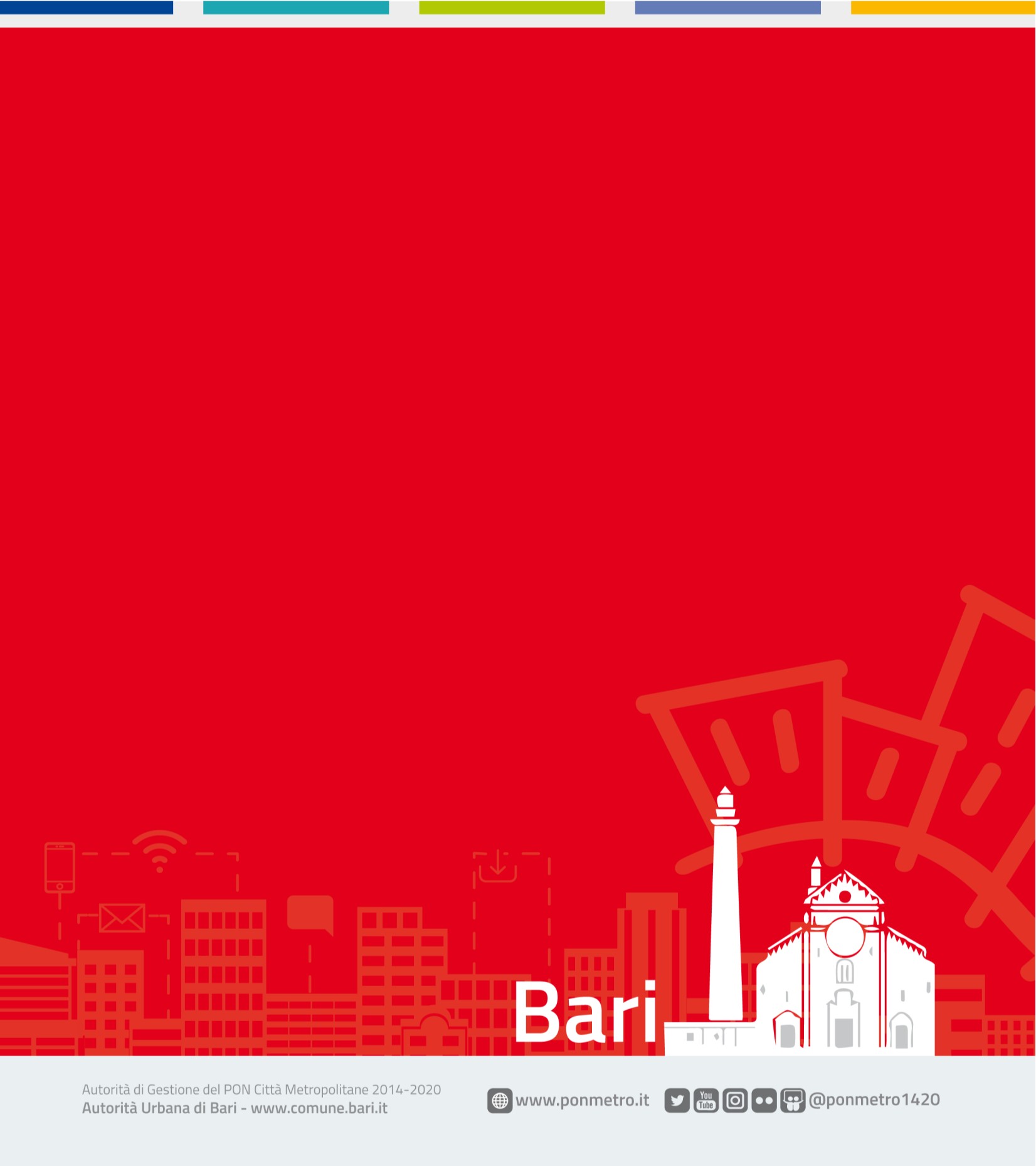 DICHIARAZIONE REQUISITI SOGGETTIVI DI AMMISSIBILITÀ(da compilare a cura del capofila e di ciascun partner)Il/La sottoscritto/a __________________________________,nato/a _________________________, il _______________________, residente in  _____________________________ (___) in via/piazza _________________________________________, n. ______ CAP ______, in qualità di (barrare la casella che interessa):rappresentante legale dell’ente proponente in forma singola; rappresentante legale del soggetto proponente o capofila della costituenda ATI/ATS;rappresentante legale del partner di progetto della costituenda ATI/ATS;natura giuridica ____________________ con sede legale a ___________________________________________ (________) in via/piazza __________________________________________________  n. ______, CAP ______, Codice Fiscale _____________________ partita IVA n. ________________, telefono___________________mail__________________________________________ consapevole delle sanzioni penali previste in caso di dichiarazioni non veritiere e di falsità negli atti di cui all'art. 76 del D.P.R. 28 dicembre 2000, n. 445 e della conseguente decadenza dei benefici di cui all'art. 75 del citato decretoDICHIARA- che il soggetto che rappresenta é iscritto (barrare la casella che interessa): nel Registro Unico Nazionale del Terzo Settore, di cui all’art. 45 del D. Lgs. 3 luglio 2017, n. 117, al n. __________________________; nell’anagrafe delle Onlus alla data del 22.11.2021 al n. __________________________; nel registro delle Imprese della Camera di Commercio di________________________ nell’apposita sezione “_____________”;- che non sussistono le condizioni di esclusione di cui all’art. 80 del D.Lgs. 50/2016 in capo ai soggetti richiamati dal medesimo articolo;- di non trovarsi nelle condizioni di cui all'art. 53, comma 16, del D.Lgs. 165/2001 o della condizione di essere incorsi, ai sensi della normativa vigente, in ulteriori divieti a contrattare con la pubblica amministrazione;- che l’impresa è iscritta presso l’INPS Sede di _____________________, Ufficio __________________ con numero di matricola ___________________________;- che l’impresa è iscritta presso l’INAIL Sede di ____________________, Ufficio____________________ Codice cliente N° ________________________________;ovvero- che il soggetto giuridico non è tenuto all’iscrizione presso ______________________________ per le seguenti motivazioni ________________________________________________________________- che l’Ufficio Territoriale dell’Agenzia delle Entrate di competenza è _________________sito in ________________________ Via _________________________________ Tel_______________________________ e-mail ______________________________DICHIARA, altresì:- che ha preso visione ed accetta, integralmente senza obiezioni e/o riserve, tutte le condizioni previste nell’avviso pubblico;- che il soggetto che rappresenta non partecipa alla procedura in più di una ATS o ATI e che non vi partecipa in forma individuale qualora partecipi in ATS o ATI;- che il soggetto che rappresenta è in regola con le disposizioni vigenti in materia di normativa edilizia ed urbanistica, del lavoro, della prevenzione degli infortuni e della salvaguardia dell'ambiente e che si impegna al loro rispetto anche in relazione alle attività da svolgere in relazione all’avviso “Rete delle Biblioteche”.            (Luogo, data)                                                                           (Firma leggibile)__________________________                                                    ________________________  N.B. La presente dichiarazione deve essere compilata e sottoscritta dal soggetto giuridico proponente in forma singola e, nel caso di costituenda ATS o ATI, da ciascun soggetto giuridico facente parte del raggruppamento oltre che dal capofila, allegando copia fotostatica del documento di identità in corso di validità del sottoscrittore. 